ГЛАВА КРАСНОСЕЛЬКУПСКОГО РАЙОНАРАСПОРЯЖЕНИЕ«26» апреля 2024 г.                                                                            № 16-РГс. КрасноселькупО награждении Почетной грамотой и объявлении БлагодарностиГлавы Красноселькупского районаВ соответствии с постановлением Администрации Красноселькупского района от 03 ноября 2021 года № 1-П «Об утверждении положений о наградах Главы Красноселькупского района», руководствуясь Уставом муниципального округа Красноселькупский район Ямало-Ненецкого автономного округа:1.	За многолетний добросовестный труд и успехи, достигнутые в профессиональной деятельности:1.1.	наградить Почетной грамотой Главы Красноселькупского района:Миндё Николая Степановича, начальника Управления финансов Администрации Красноселькупского района.1.2.	объявить Благодарность Главы Красноселькупского района:Бабич Наталье Павловне, начальнику отдела учёта и отчётности Управления финансов Администрации Красноселькупского района.2.	Опубликовать настоящее распоряжение в газете «Северный край» и разместить на официальном сайте муниципального округа Красноселькупский район Ямало-Ненецкого автономного округа.Глава Красноселькупского района					   Ю.В. Фишер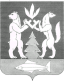 